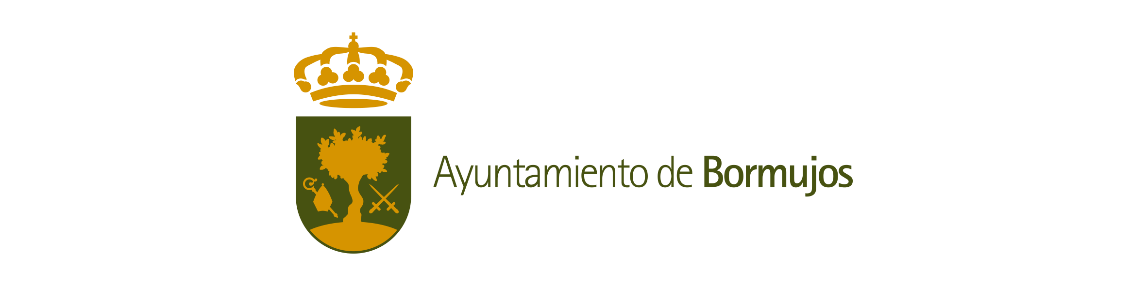 VIDEO CONFERENCIA REYES MAGOSNAVIDAD 2020FICHA DE PARTICIPACIÓNEnviar cumplimentado a:   conferenciareyesmagos@bormujos.netDATOS DEL MENOR O LA MENOR:Nombre: 	Fecha de nacimiento: DATOS DEL PADRE/MADRE/TUTOR/A:Nombre y apellidos:   Parentesco con el niño:   DNI/NIE/Pasaporte:   Dirección completa:   Teléfono:   Correo electrónico:   ¿CON QUE REY MAGO DESEA PARTICIPAR?    (marque con una X)         REY MELCHOR            REY GASPAR           REY BALTASARANOTE TRES DESEOS DEL MENOR O LA MENOR:1.2.3.Firmado:Tratamiento de datos personales. De conformidad con lo establecido en el Reglamento (UE) 2016/679, del Parlamento Europeo y del Consejo, de 27 de abril de 2016, relativo a la protección de las personas físicas en lo que respecta al tratamiento de sus datos personales y disposiciones complementarias, le/s comunicamos que el responsable del tratamiento de los datos de carácter personal es el Ayuntamiento.Autorización de los progenitores o tutores del menor o la menor para su participación en la actividad.D.____________________________ y Dña. ____________________________, mayores de edad, y con DNI/NIE n°___________________ y n°___________________ respectivamente, y domicilio en ____________. Actuando en su propio nombre y derecho, y como padres y/o tutores legales del menor o la menor de edad ____________________________ En nuestra condición de tutores legales del menor de edad MANIFESTAMOS: Que conocemos y sabemos que la Delegación de Fiestas organiza la videoconferencia con los REYES Magos.Que libre y voluntariamente consentimos que nuestro hijo/hija y/o tutelado participe en la actividad. A estos efectos autorizamos a que, en caso de que las imágenes grabadas a  nuestro hijo/hija y/o tutelado  podrá ser puesta a disposición del público en la página web del Ayuntamiento de Bormujos y en los canales de las redes sociales. A estos efectos consentimos.Nuestro consentimiento se confiere sin limitación de actos de comunicación y por un periodo de tiempo ilimitado para los actos indicados en este escrito.Que de conformidad con lo establecido en el Reglamento (UE) 2016/679, del Parlamento Europeo y del Consejo, de 27 de abril de 2016, relativo a la protección de las personas físicas en lo que respecta al tratamiento de sus datos personales y disposiciones complementarias autorizamos, hemos sido informados de los puntos siguientes:La finalidad para la que los datos van a ser tratados es la gestión de las actividades del área de Fiestas, legitimada por el ejercicio de obligaciones legales, el ejercicio de poderes conferidos al responsable del tratamiento y/o el consentimiento del interesado o de su/s representante/s legal/es en caso necesario.Los datos podrán ser cedidos a las entidades públicas y/o privadas competentes e intervinientes en el evento, así como en los supuestos previstos por la Ley.Como tutores legales de nuestro hijo/hija y/o tutelado/a autorizamos la utilización de sus datos personales para la participación de nuestro hijo/hija y/o tutelado/a en el concurso. Y para que así conste nuestra autorización y consentimiento a la participación de nuestro hijo/hija y/o tutelado en la actividad VIDEOCONFERENCIA REYES MAGOS. Firmamos la presente autorización en	, a 	 de	de 2020.Firmado:	Firmado:Padre/tutor del menor	Madre/tutora del menor